Справкао проведенных мероприятиях по формированию антикоррупционного мировоззрения учащихсяМКОУ « ГСОШ № 2 им. М. Дибирова»       Цель антикоррупционного воспитания – воспитывать ценностные установки и развивать способности, необходимые для формирования у молодых людей гражданской позиции в отношении коррупции. Задачи антикоррупционного воспитания:  Познакомить с явлением коррупции: сутью, причинами, последствиями.  Поощрять нетерпимость к проявлениям коррупции.  Продемонстрировать возможности борьбы с коррупцией. Выделим основные компоненты системы антикоррупционного воспитания в образовательном учреждении:  отсутствие случаев коррупционного поведения в образовательном учреждении;  антикоррупционное просвещение: изложение сущности феномена коррупции как преступного действия на уроках правоведения;  обретение опыта решения жизненных и школьных проблем на основе взаимодействия педагогов и учащихся;  педагогическая деятельность по формированию у учащихся антикоррупционного мировоззрения. Это позволяет определить основную задачу антикоррупционного воспитания как формирование потребности в соблюдении правил в процессе взаимодействия с хранителями порядка. Если человек убежден, что хранитель порядка всегда будет действовать по правилам, то он не будет нарушать правила и предлагать взятки за их нарушения. К сожалению, большинство граждан нашей страны уверено, что любой хранитель порядка (милиционер, учитель, директор) готов за личные услуги обойти существующие правила.       В связи с этим  в школе были проведены мероприятия направленные на формирование у учащихся антикоррупционного мировоззрения.5.12.2019 г. Был проведен конкурс рисунков «Мы против коррупции!» среди учащихся 5-8 классов. 1 место заняла ученица 8 класса Агарагимова М., 2 место – Агарагимов А. ученик 5 класса, 3 место- Наврузова М. ученица 6 класса.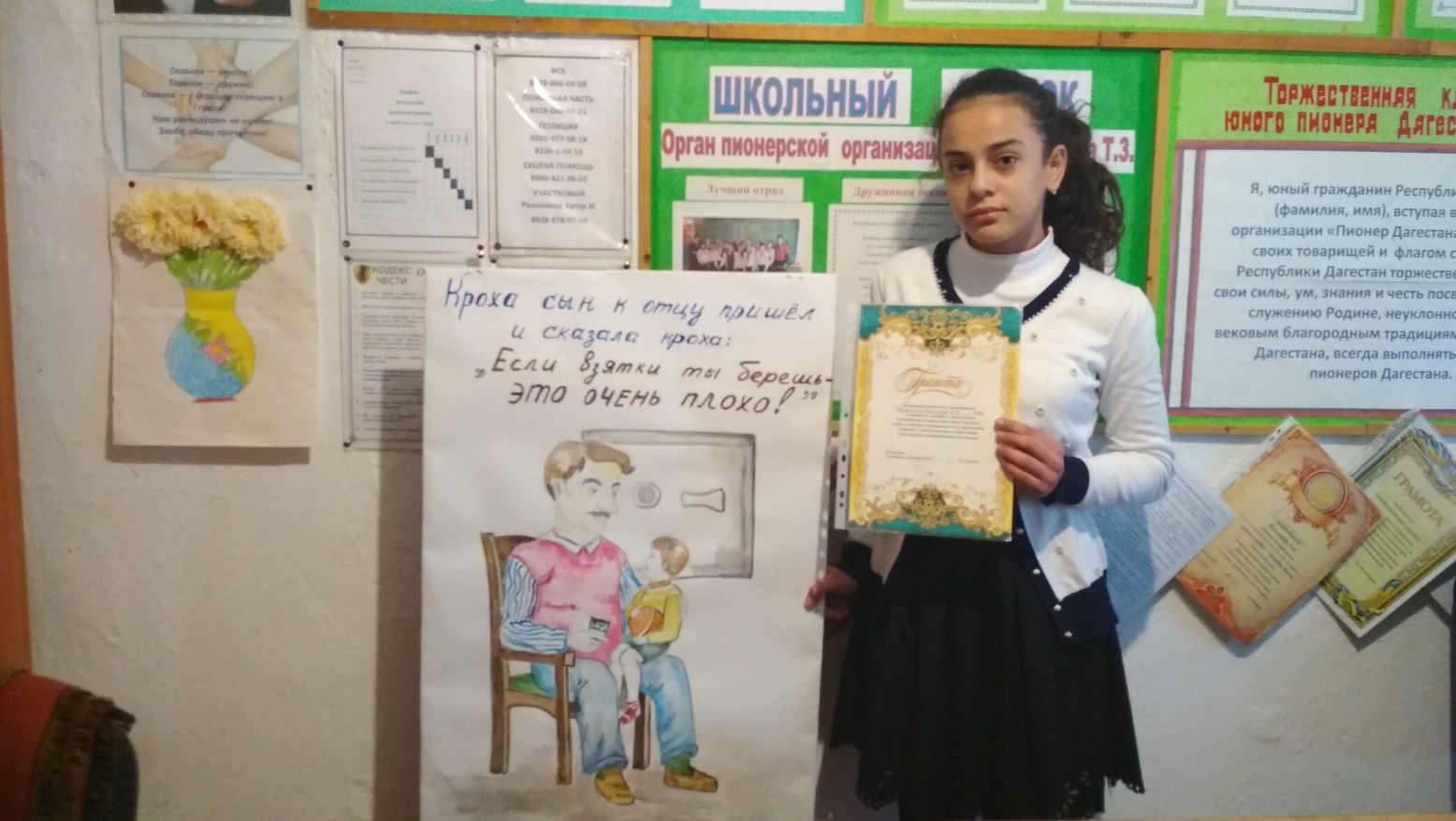 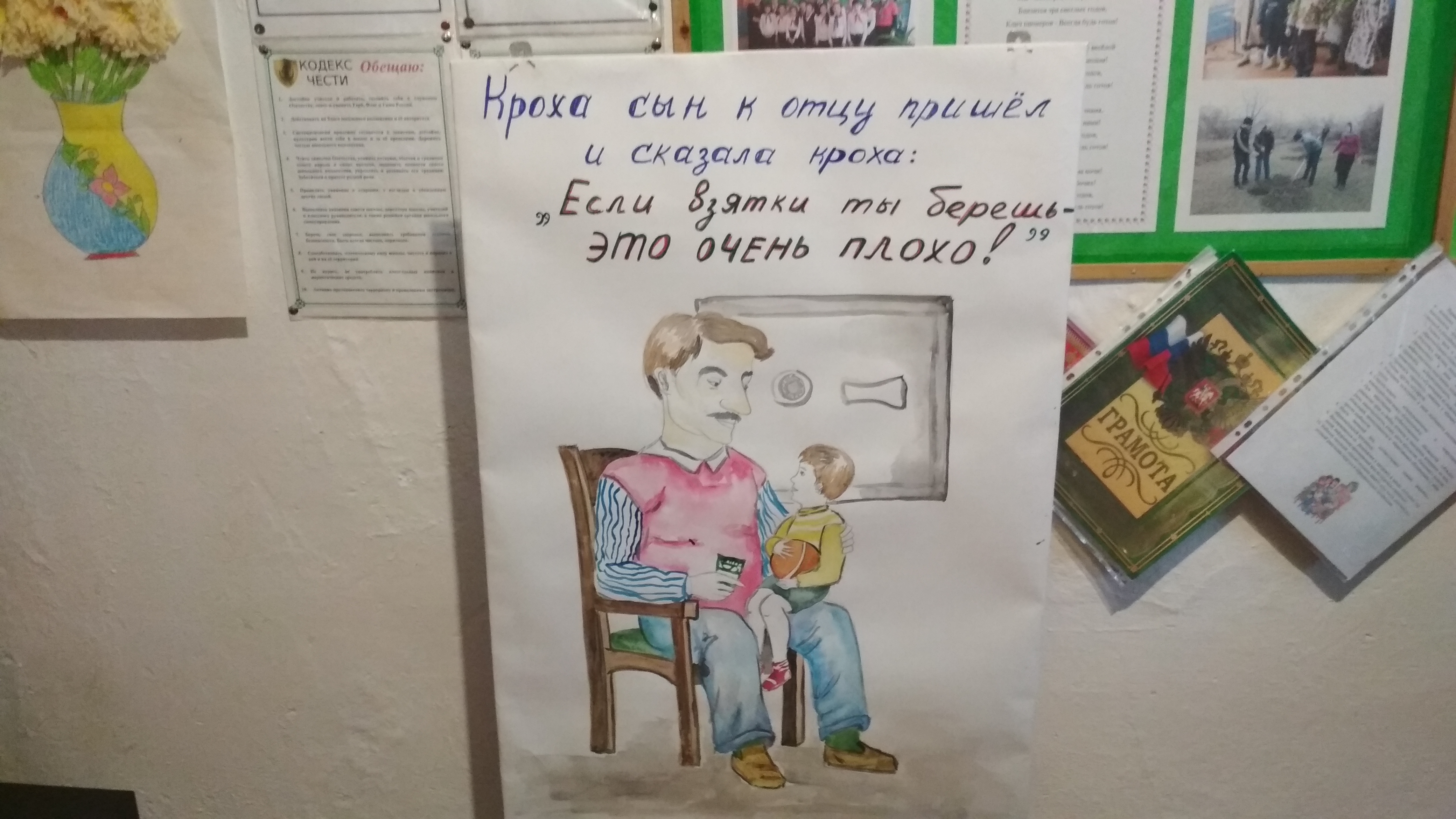 Дата проведения: 6.12.19г.Круглый стол на тему: «Сказать коррупции «Нет!»».(Ответственные: ЗДВР Исакова М.А.,Сефералиева М.Ф. кл. рук. 10 кл.                                Гасанова А.Х. кл. рук. 11 кл.                                Магомедова Д.В. кл. рук. 9 кл.)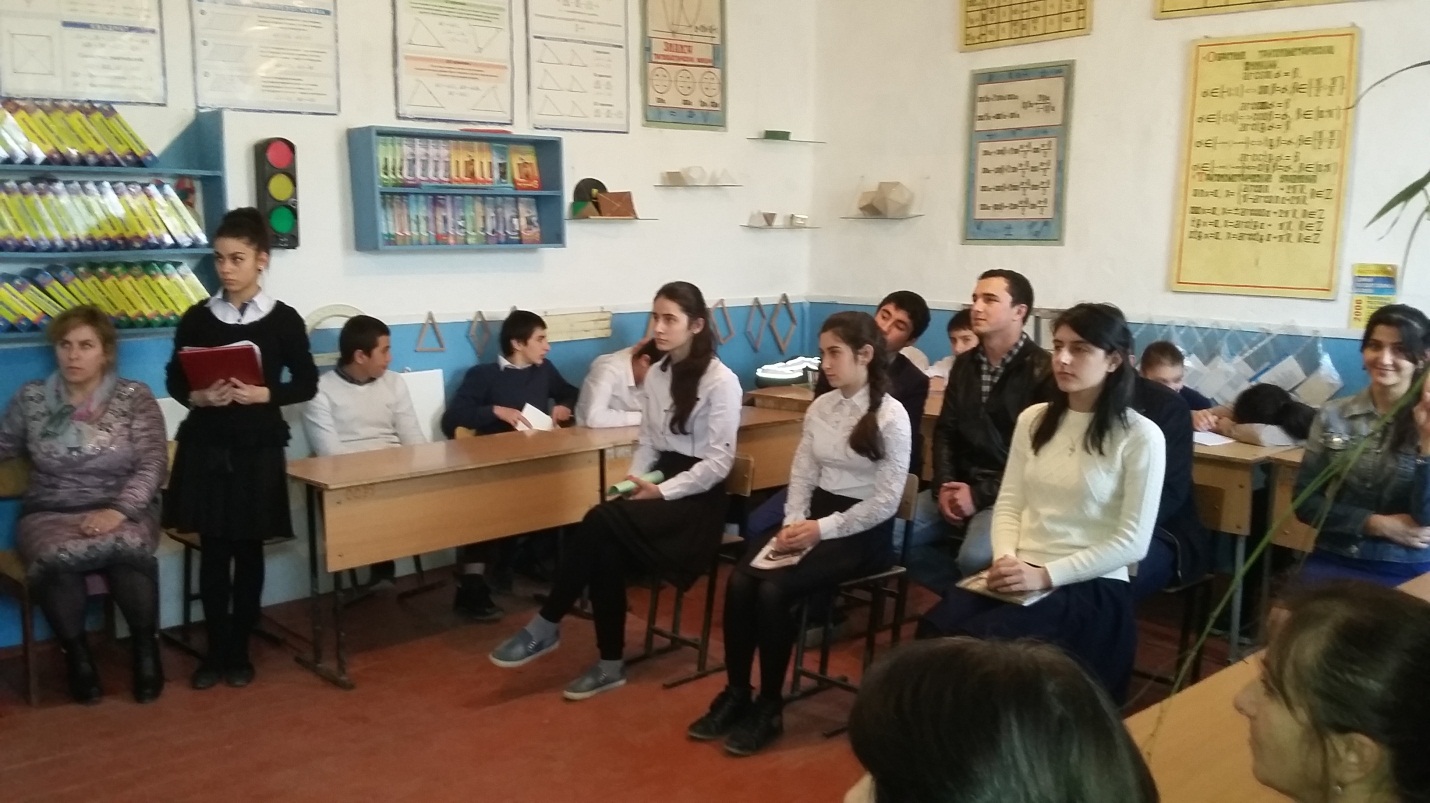 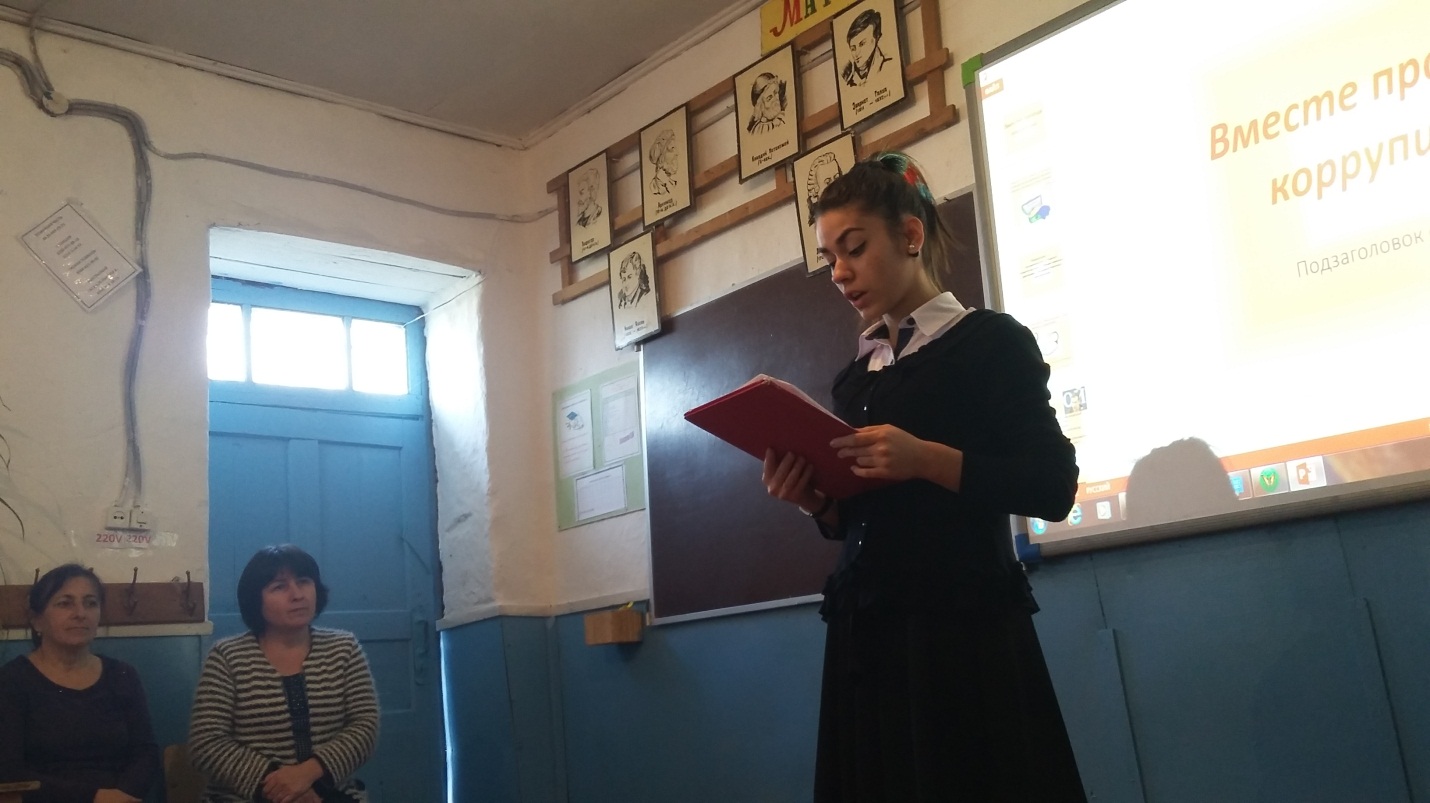 3.Дата проведения: 7.12.19г.Был проведен классный час в 3 классе на тему: «Хорошо тому делать добро, кто его помнит» ( Кл. рук. Миримова А.Д.)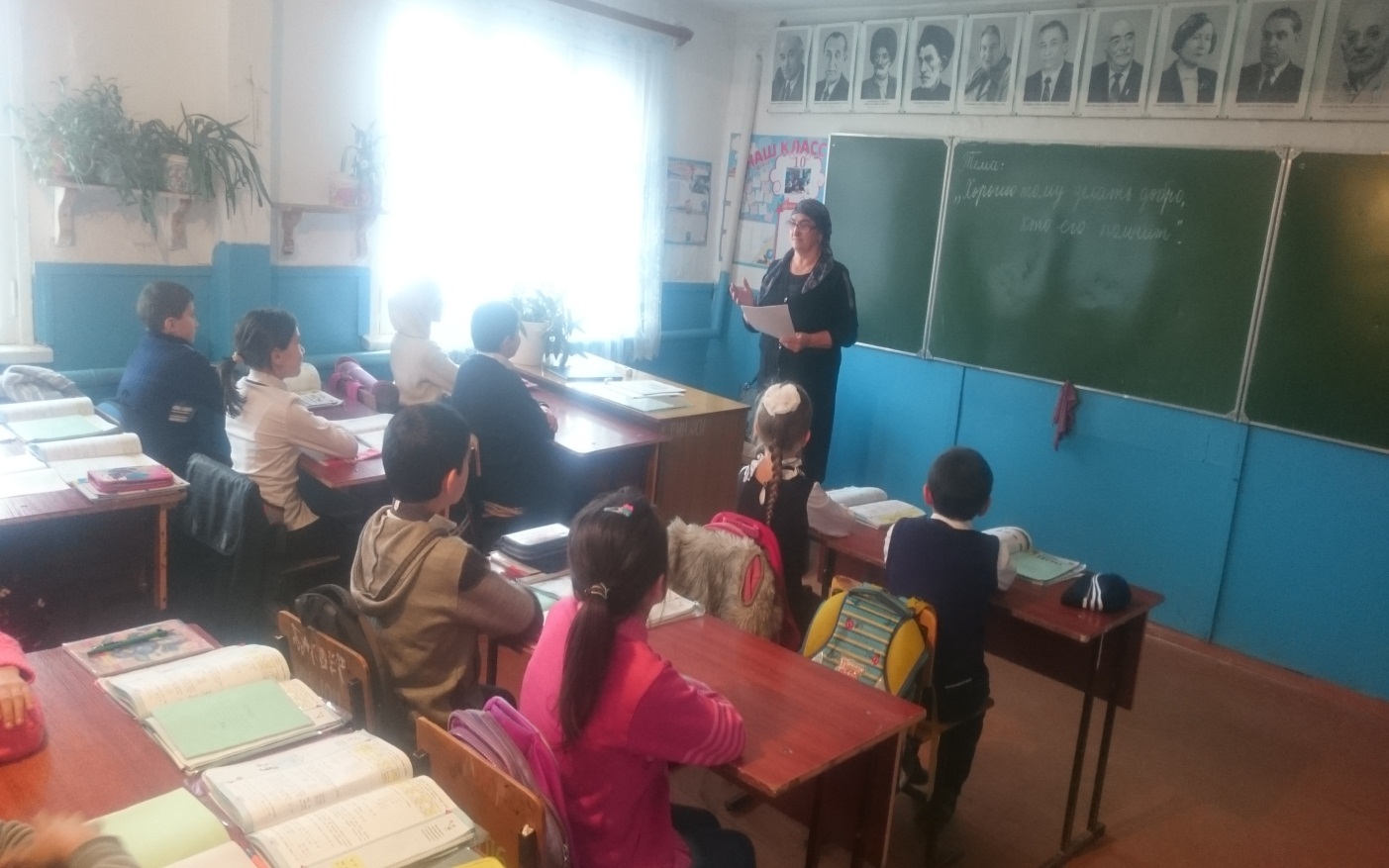 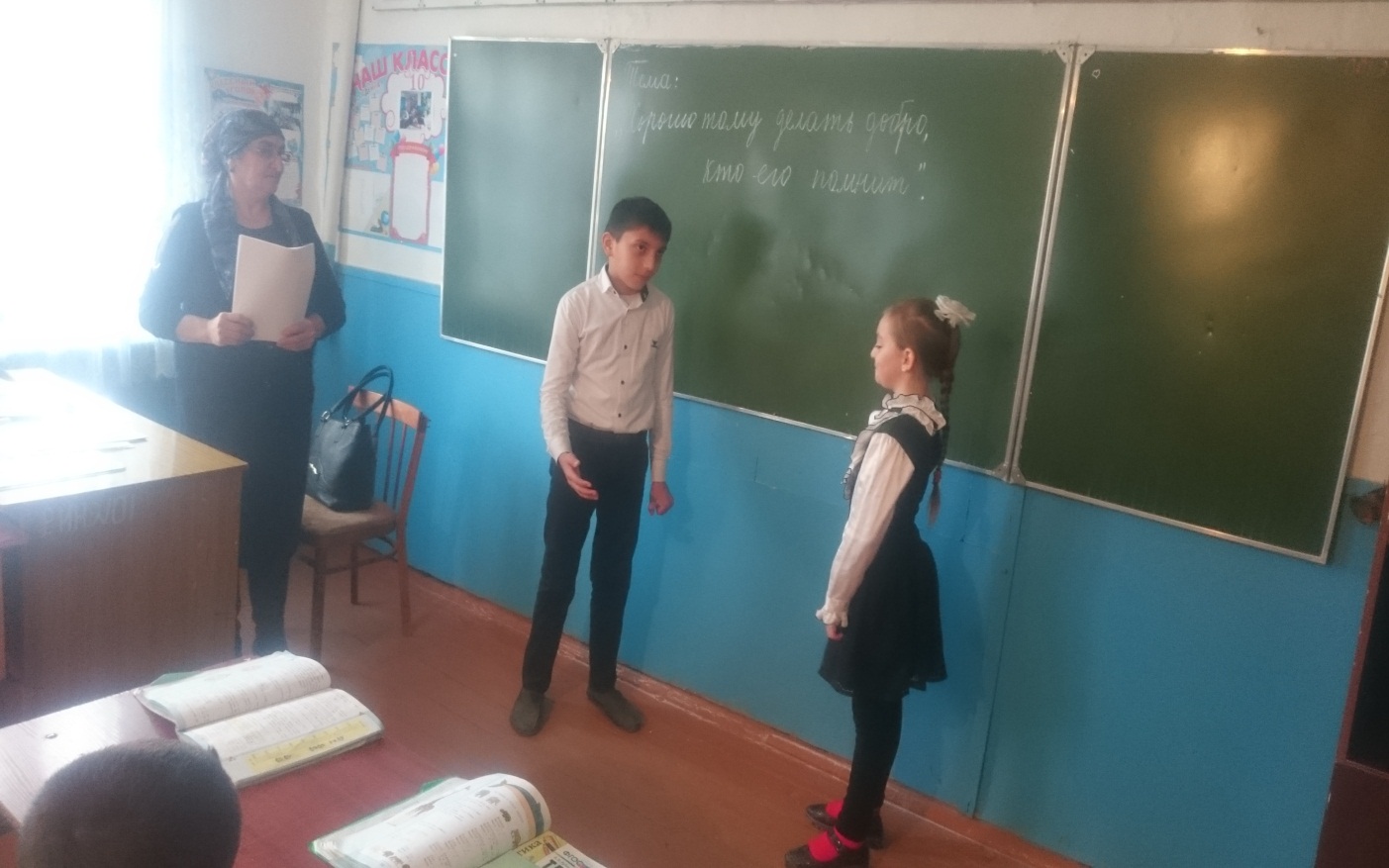 4.Дата проведения: 9.12.19г.Был проведен урок в 9 классе на тему: «Права и обязанности»  (учитель обществознания Сафаралиев М.А.)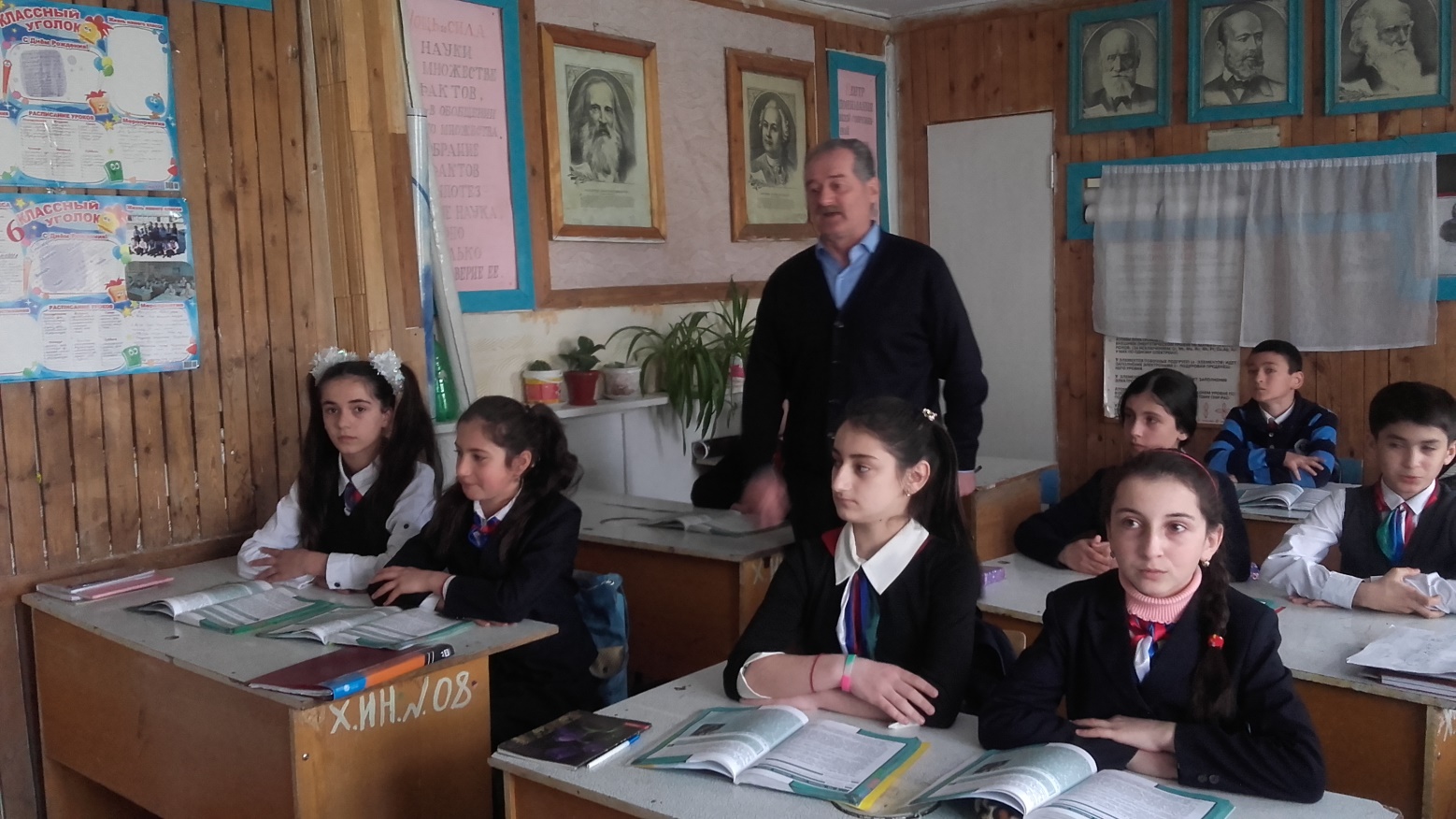 5.Дата проведения: 10.12.19г.              Был проведен классный час в 2 классе на тему: «Своего спасибо не                жалей, а чужого не жди» ( Кл.рук. Разуева К.А.)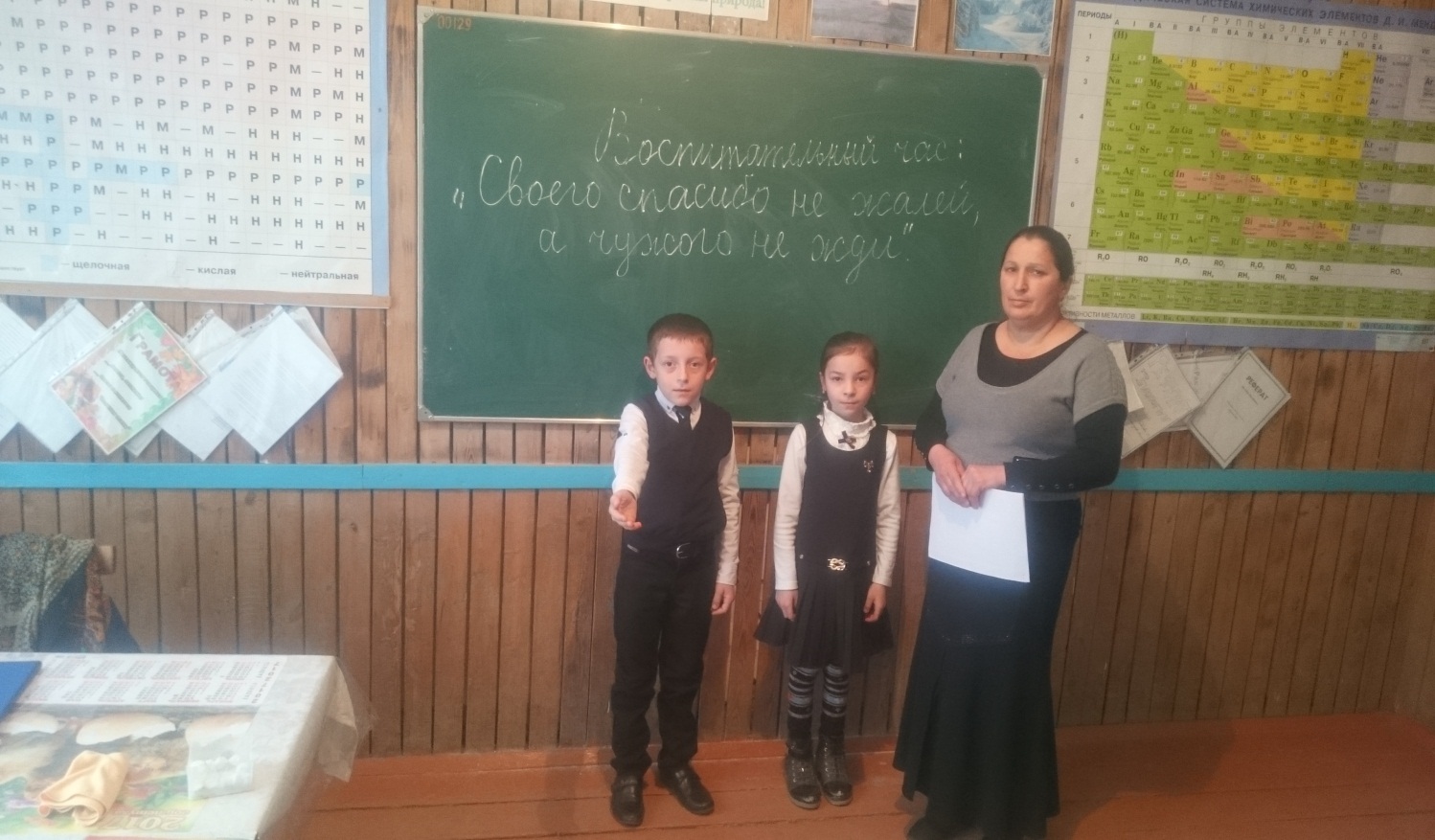 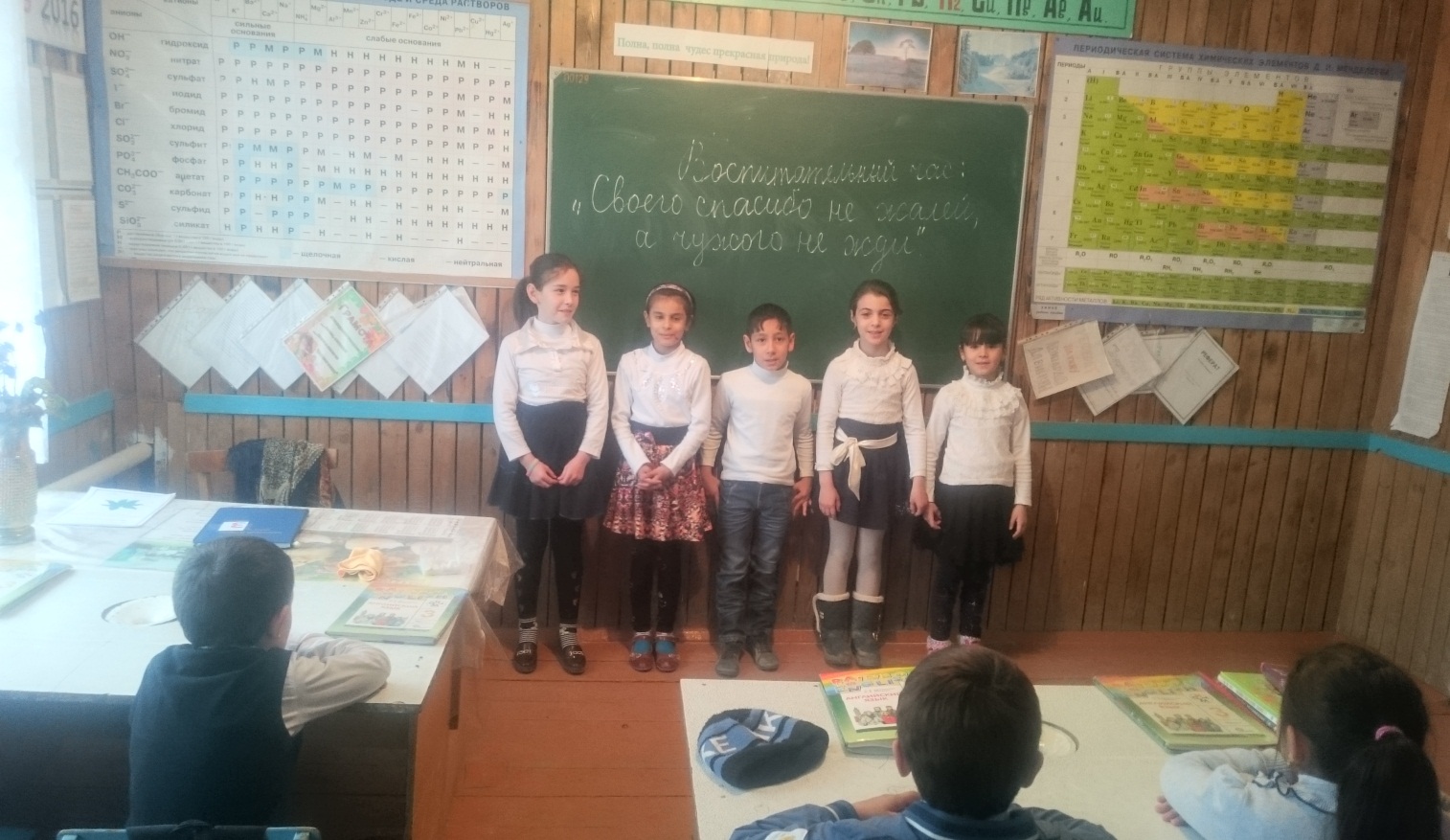                 6.Дата проведения: 10.12.19г.   Был проведен классный час в 8 классе на тему: «Ответственность»   (Кл. рук. Абакарова З.Ш.)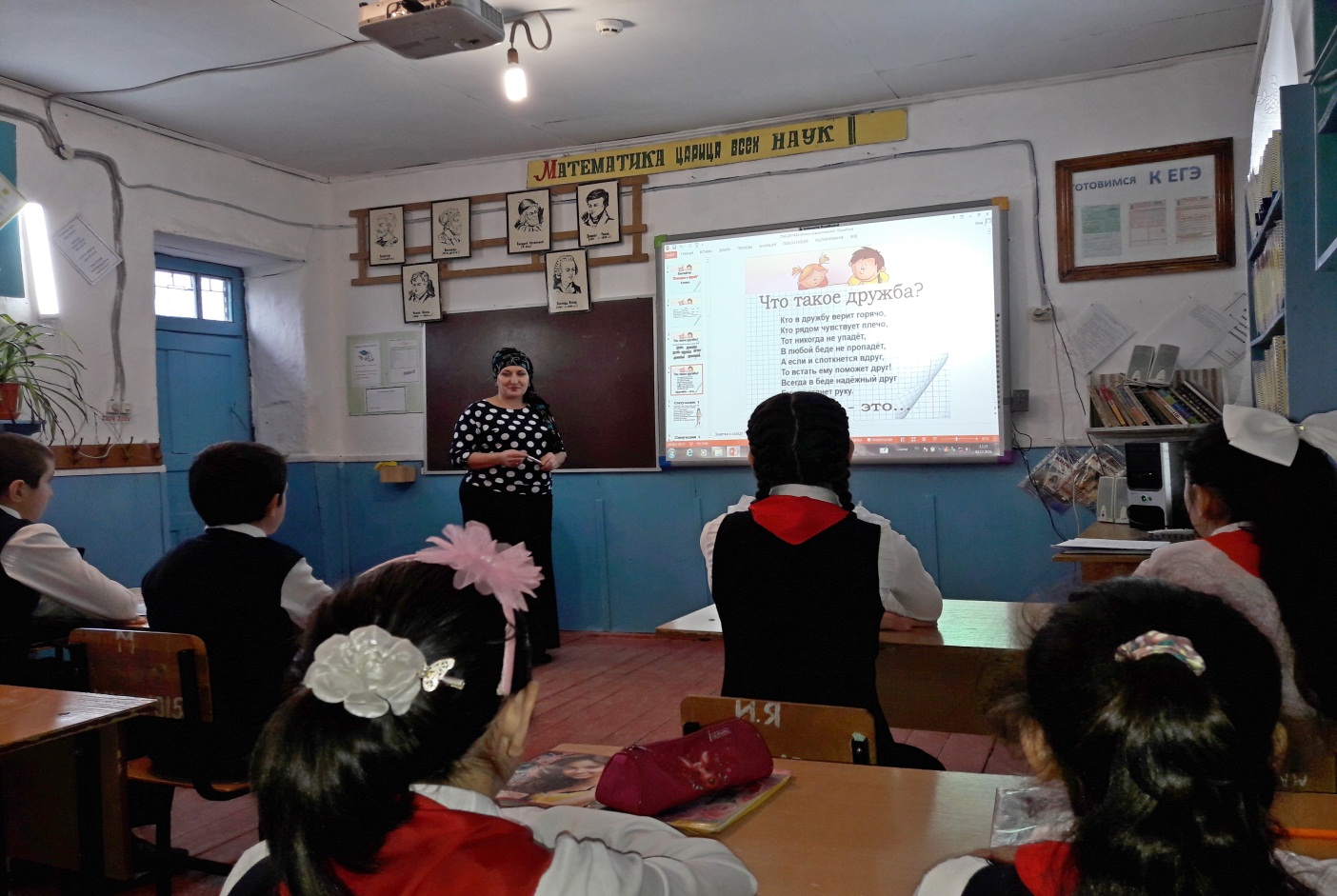 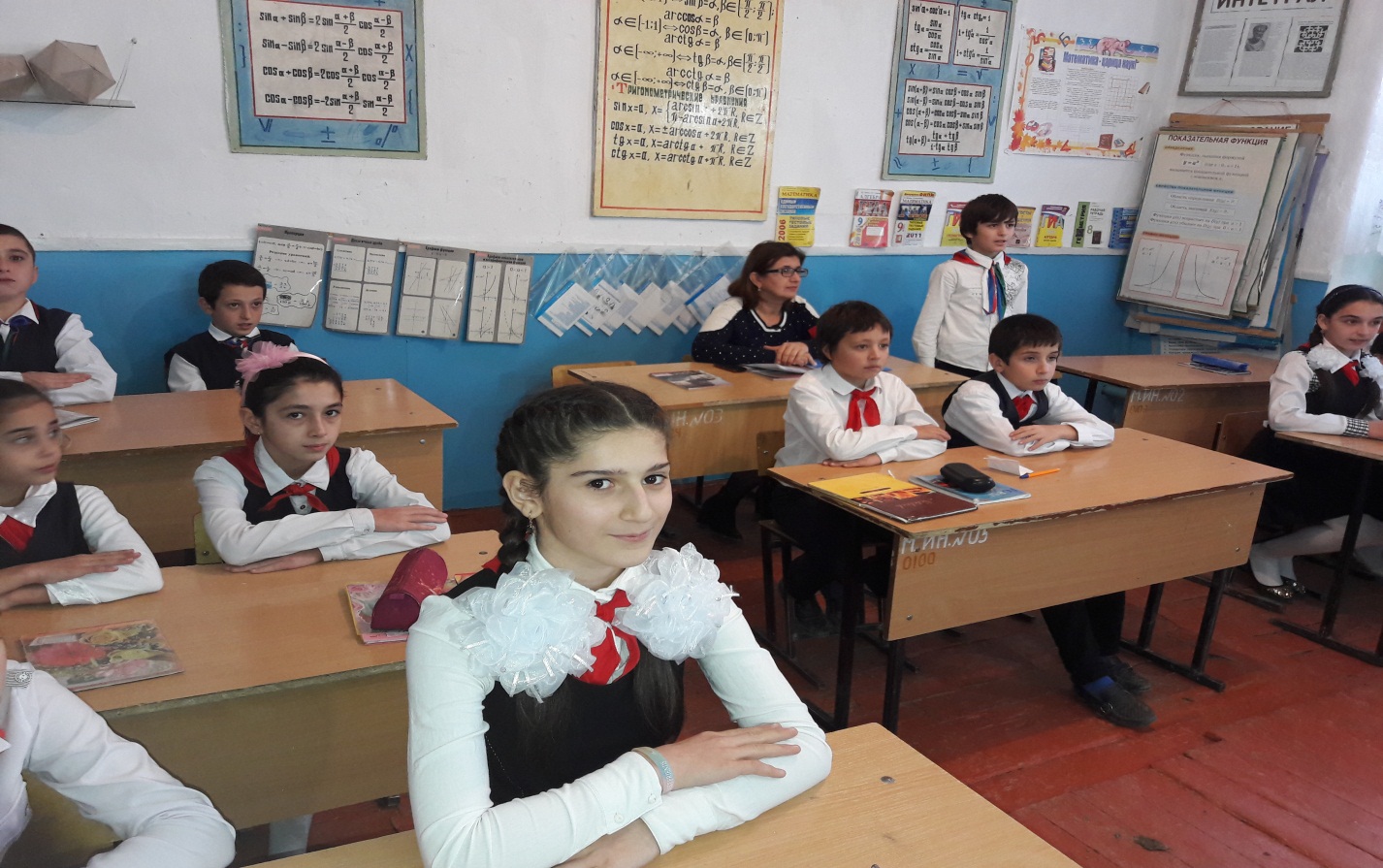 ЗДВР                 Исакова М.А.